FAKTOR-FAKTOR YANG MEMPENGARUHI PRODUKSI KELAPA SAWIT DI KABUPATEN DHARMASRAYAStudi Kasus Di Nagari Sungai Kambut Kecamatan Pulau PunjungKabupaten DharmasrayaSKRIPSI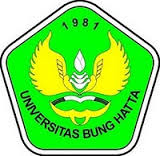 Oleh:ANGGI PRADANA PUTRANPM : 1210011111045Diajukan Sebagai Satu Syarat UntukMendapatkan Gelar Sarjana EkonomiJurusan Ekonomi PembangunanJURUSAN EKONOMI PEMBANGUNANFAKULTAS EKONOMIUNIVERSITAS BUNG HATTAPADANG2017TANDA PERSETUJUAN SKRIPSIDengan ini pembimbing skripsi dan Dekan Fakultas Ekonomi Universitas Bung Hatta menyatakan :Nama		: ANGGI PRADANA PUTRANPM 		: 1210011111045Jurusan 		: Ekonomi PembangunanFakultas 	: EkonomiJudul Skripsi	:FAKTOR-FAKTOR YANG MEMPENGARUHI PRODUKSI KELAPA SAWIT DI KABUPATEN DHARMASRAYA (Studi kasus : Di Nagari Sungai Kambut Kecamatan Pulau Punjug Kabupaten Dharmasraya).Telah di setujui skripsinya sesuai dengan prosedur, ketentuan dan kelaziman yang berlaku yang telah diujikan dan dinyatakan lulus dalam ujian komprehensif pada tanggal 13 Januari 2017.PEMBIMBING SKRIPSI          Pembimbing I 						Pembimbing II  (Drs. Firdaus Sy, M.P))                                            (Kasman Karimi, SE, M.Si)DISETUJUI OLEHDEKAN (Yuhelmi, SE, MM)PERNYATAAN ORISINALITAS SKRIPSISaya yang bertanda tangan dibawah ini :Nama		: ANGGI PRADANA PUTRANPM 		: 1210011111045Jurusan 		: Ekonomi PembangunanFakultas 	: EkonomiJudul Skripsi	:FAKTOR-FAKTOR YANG MEMPENGARUHI PRODUKSI KELAPA SAWIT DI KABUPATEN DHARMASRAYA (Studi kasus : Di Nagari Sungai Kambut Kecamatan Pulau Punjug Kabupaten Dharmasraya).Dengan sesungguhnya menyatakan  bahwa skripsi ini benar hasil karya saya sendiri. Pernyataan, ide, maupun kutipan baik langsung maupun tidak langsung yang tidak bersumber dari tulisan atau ide orang lain dinyatakan secara tertulis dalam skripsi ini dalam daftar pustaka. Apabila  di kemudian hari terbukti bahwa saya melakukan plagiasi sebagian atau seluruhnya dari skripsi ini, maka  gelar dan ijazah yang saya peroleh dinyatakan batal dan saya akan kembalikan kepada Universitas Bung Hatta Padang.Padang, 18 Januari 2017Yang membuat pernyataan,ANGGI PRADANA PUTRAFACTORS THAT AFFECT  THE PRODUCTION OFPALM OIL IN DHARMASRAYACase studi  Nagari Sungai Kambut Pulau Punjung District inDharmasrayaAnggi Pradana, Drs. Firdaus Sy, MP1,Kasman Karimi SE, M.Si2. Jurusan Ekonomi Pembangunan, Ekonomi, Universitas Bung Hattaanggip60@yahoo.com, firdaus@bunghatta.ac.id , Kasman_karimi@yahoo.com ,ABSTRACT The increasing rote of CPO, spurred the producers to increase production, increase production was not easy because many factors which affect the production of palm oil. The aimed of this research was to analyze the factors that factors that affected the production of palm oil in dharmasraya. The data analysis that used in this research was analysis multiple regression. Method test hypothesis using partial test, simultan test classical assumption whit normality test, multikolinearitas test, heteroskedastisitas test  and autokolerasi test. Based on the analysis, probability  volue F more than 0,05 (α=5%). It meant the land area, labor, seeas, fertilizer and pesticide had a positive impact and significant  with the number of production palm oil in  nagari sungai kambut pulau punjung districts in dharmasraya whit 95% convidence level.Keywords : palm oil, labor, land area, seeds, and fertilizer.FAKTOR-FAKTOR YANG MEMPENGARUHI PRODUKSI KELAPA SAWIT DI KABUPATEN DHARMASRAYAStudi Kasus Di Nagari Sungai Kambut Kecamatan Pulau PunjungKabupaten DharmasrayaAnggi Pradana, Drs. Firdaus Sy, MP1,Kasman Karimi SE, M.Si2. Jurusan Ekonomi Pembangunan, Ekonomi, Universitas Bung Hattaanggip60@yahoo.com, firdaus@bunghatta.ac.id , Kasman_karimi@yahoo.com ,ABSTRAK Semakin meningkatnya peranan CPO, memacu para produsen untuk meningkatkan produksinya. Peningkatan produksi tidak dapat dilakukan dengan mudah karena banyaknya faktor – faktor yang mempengaruhi produksi kelapa sawit. Tujuan penelitian ini adalah untuk menganalisis faktor-faktor yang mempengaruhi produksi kelapa sawit di kabupaten dharmasraya. Analisis data yang digunakan untuk penelitian ini mengunakan metode analisis regresi linear berganda . Uji  hipotesis mengunakan pengujian secara parsial ( Uji t), uji simultan (Uji F) dan Uji koefisien Determinasi (R). Uji Asumsi Klasik dengan Uji normalitas, Uji Multikolinearitas ,  heteroskedastisitas dan Autokorelasi.Berdasarkan analisis didapat  nilai probabilitas  F lebih besar 0,05 (α=5%).  Ini berarti bahwa luas lahan, tenaga kerja, bibit, pupuk dan pestisida berpengaruh positif dan signifikan terhadap jumlah produksi kelapa sawit di Nagari Sungai Kambut Kecamatan Pulau Punjung Kabupaten Dharmasraya pada tingkat kepercayaan 95%.Kata Kunci : Kelapa Sawit, Tenaga Kerja, Luas Lahan, Bibit, dan pupuk.KATA PENGANTAR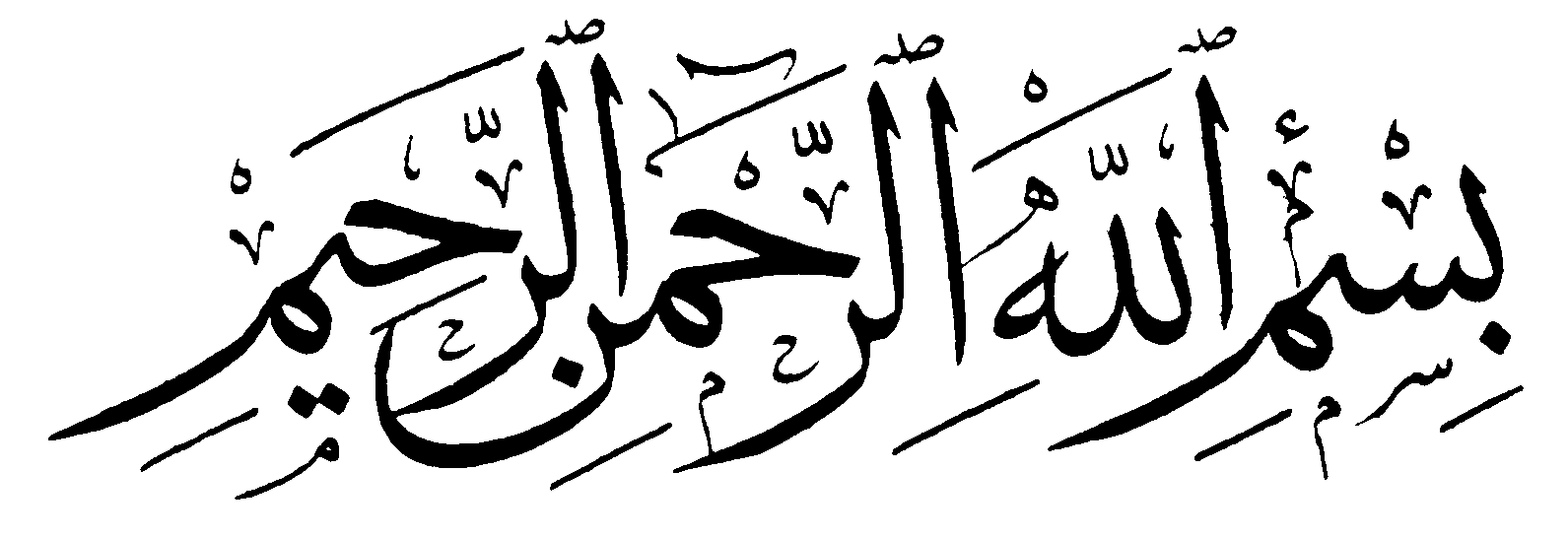 Puji  dan syukur  penuis spanjatkan kepada Allah SWT yang telah memberikan  rahmat dan karunia-nya,  sehingga penulis dapat menyelesaikan skripsi dengan judul “FAKTOR-FAKTOR YANG MEMPENGARUHI PRODUKSI KELAPA SAWIT DI KABUPATEN DHARMASRAYA” (Studi kasus : Di Nagari Sungai Kambut Kecamatan Pulau Punjug Kabupaten Dharmasraya).dengan baik. Shalawat dan salam semoga selalu tercurahkan kepada junjungan kita Nabi Muhammad SAW, keluarganya, kaum kerabatnya dan umatNya hingga hari kemudian.Penyusunan skripsi ini  merupakan salah satu pelaksanaan akademis untuk  memenuhi syarat perkuliahan di jenjang studi strata 1 dalam rangka meraih gelar Sarjana Ekonomi  Jurusan Ekonomi Pembangunan  Fakultas Ekonomi Universitas Bung Hatta Padang.Penulis menyadari bahwa masih banyak kekurangan dalam penyelesaian skripsi ini, disebabkan keterbatasan penulis. Untuk itu penulis memohon maaf, kritik serta saran yang membangun dari seluruh pihak untuk membantu dan memotivasi penulis agar lebih baik di masa akan datang.Ucapan terima kasih penulis sampaikan kepada seluruh pihak yang telah membantu secara moril dan materil dalam menyelesaikan penyusunan skripsi ini yaitu :Ibuk Yuhelmi, S.E., M.M. selaku Dekan Fakultas Ekonomi Universitas Bung Hatta.Ibuk Dr. Erni Febrina Harahap, S.E., M.Si., selaku wakil Dekan Fakultas Ekonomi Universitas Bung HattaBapak Firdaus, SY, M.P. selaku Ketua dan Sekretaris Jurusan Ekonomi Pembangunan. Bapak Kasman Karimi, SE, M.Si. selaku Ketua dan Sekretaris Jurusan Ekonomi Pembangunan.Bapak Firdaus, SY, M.P. selaku pembimbing I yang dengan sabar dalam memberikan arahan, bimbingan, masukan dan motivasi kepada penulis terutama dalam penyelesain skripsi ini.Bapak Kasman Karimi, SE, M.Si.  selaku pembimbing II yang dengan sabar dalam memberikan arahan, bimbingan, masukan dan motivasi kepada penulis terutama dalam penyelesain skripsi ini.Ibuk Evi Susanti Tasri, S.E, M.Si. dan ibuk Helmawati, S.E, M.Si. selaku penguji yang telah bersedia meluangkan waktu untuk menjadi penguji dalam pengujian komprehensif penulis.Seluruh Bapak dan Ibu Dosen Jurusan Ekonomi Pembangunan Fakultas Ekonomi di Universitas Bung Hatta Padang yang telah memberikan bekal ilmu pengetahuan yang sangat besar kepada penulis selama perkuliahan.Kedua orang tuaku almarhumah Alfiansyah.Hs dan Yulizar fitri  yang telah memberikan bantuan materil dan moril serta tidak henti-hentinya memberikan cinta, kasih sayang dan doa kepada penulis sehingga penulis dapat tetap semangat dalam penulisan skripsi ini.Terima kasih buat rekan EP angkatan 2012 serta teman-teman seperjuangan dalam menyelesaikan kuliah ini.Terima kasih juga buat motivasi pamanku Wandi Saputra, Jhon Kenedy, Yuli Andre dan tanteku Ike Tri Nigsih dan Apria Wilda yang selalu mendoakanku untuk menyelesaikan skripsi ini.Akhirnya dengan segala kerendahan hati, penulis berharap skripsi ini dapat  bermanfaat bagi pihak-pihak yang membutuhkan, dan dapat dijadikan referensi bagi penelitian-penelitian selanjutnya. penulis juga menyadari bahwa penulisan skripsi ini masih jauh dari kesempurnaan dan banyak kelemahan, sehingga penulis tak lupa mengharapkan saran dan kritik atas skripsi ini.							Padang, 18  Januari 2017		                                                                        PenulisANGGI PRADANA PUTRA